Волкова  Надежда Витальевна, учитель-логопед МБДОУ детский сад № 76 г. Екатеринбурга, 12.09.2017Применение  нетрадиционного приема автоматизации и дифференциации звуков речи у детей старшего дошкольного возраста с использованием ИКТ-технологийКрасивая, правильная речь – «визитная карточка» каждого человека. К сожалению, все большее количество детей в последнее время не обладает четкой дикцией, нормированным произношением звуков речи, от 60 до 80 и более процентов детей (Архипова Е.Ф.) имеют нарушение речи в виде стертой дизартрии, требующее особого подхода к постановке и введению звуков в речь. Автоматизация поставленных логопедом звуков – это последовательное, постепенное введение поставленного звука  в слоги, слова, предложения и в связную речь. С точки зрения нейрофизиологии этот процесс представляет собой закрепление  условно-рефлекторных речедвигательных связей, следовательно, требует большого числа повторений и активного  использования процесса внутреннего торможения, способности к дифференциации правильного и неправильного артикуляционного уклада.  Проблема, часто наблюдаемая у детей, имеющих дизартрический компонент,  заключается в длительном периоде автоматизации и дифференциации поставленных звуков.Для того чтобы процесс закрепления звуков в речи не был скучным и трудным для ребенка, приходится применять различные методы и приемы, повышающие интерес и мотивацию ребенка к занятиям.Одним из приемов, использующихся автором для повышения эффективности логопедической работы, является применение фонетических ритмо-рифмовок, что помогает не только разнообразить процесс автоматизации и дифференциации звуков на материале слов и словосочетаний, но и обеспечивает реализацию комплексного подхода к развитию произносительных навыков, так как в данном случае одновременно создаются условия не только для формирования правильного звукопроизношения, просодии, но и для развития чувства ритма, фонематического слуха, а также зрительного и вербального восприятия, памяти, мышления, внимания, связной речи. Данный прием заключается в проговаривании по картинкам слов, составляющих небольшую рифмо-ритмическую миниатюру – фонетическую ритмо-рифмовку. Фонетическая ритмо-рифмовка – это, как правило, четверостишие или двустишие, составленное из отдельных слов, объединенных не по смыслу, а по определенным фонетическим параметрам. Слова в рифмовках максимально насыщены автоматизируемым звуком, желательно исключить другие трудные или оппозиционные звуки. Каждое слово иллюстрируется соответствующей картинкой, которая служит зрительной опорой.Основные требования к составлению фонетических ритмо-рифмовок (Уварова Т.Б.):- максимальная насыщенность речевого материала (слов, словосочетаний) автоматизируемыми или дифференцируемыми звуками;- использование звуков в той позиции, которая нужна для того или иного этапа автоматизации;- отсутствие (по возможности) в речевом материале неверно произносимых ребенком звуков;- распределение слов таким образом, чтобы создавался определенный ритм, как в стихотворной строке;- наличие рифмы, образованной последними словами в строке.Прием фонетических ритмо-рифмовок с успехом применяется в логопедической практике такими авторами как Смирнова Л.Н., Лебедева И.Л., Уварова Т.Б. Автором данной работы активно используются материалы  данных авторов, а также составляются собственные фонетические ритмо-рифмовки, разработаны свои способы их применения:- знакомство ребенка с рифмовкой в электронном варианте (составляются рифмовки в «Конструкторе картинок» ИПП «Мерсибо») или уже в распечатанном варианте;- проговаривание названий картинок с утрированным выделением голосом автоматизируемого звука;- повторение рифмовки с разной интонацией (скажи, как мышка, как мишка, как робот и т.д.) или просто ребенок с закрытыми глазами выбирает символ-карточку ? ! . и говорит с соответствующей интонацией – удивленно, восклицая (сердито, испуганно, радостно) или спокойно;- рассказываем рифмовку, как стихотворение, выразительно («представь, что ты артист и выступаешь на сцене»);- пение рифмовки на разные мелодии;- просим выбрать похожие по звучанию слова (мышка – шишка, клен-лимон, баран-барабан) и подобрать похожие слова самостоятельно («какие еще похожие слова ты можешь вспомнить?»);- закрываем последние картинки в строках (ребенок должен, опираясь на рифму, зрительную и словесную память вспомнить последние слова строк);- закрываем картинки в средних столбиках, потом первые картинки. Ребенок договаривает по памяти;- произносим в разном темпе (от медленного до быстрого);- автоматизация в предложениях одновременно тренируя использование пространственных предлогов и зрительно-пространственную ориентацию (Задаем вопросы типа: Что между шайбой и шишкой? Что слева от шкафа? Что над мошкой? Что под шапкой? Что в правом нижнем углу?);- составление предложений по картинкам по выбору ребенка;- ребенок рассказывает рифмовку наизусть, добираясь до приза (наклейки и т.п.), делая по шагу на слово.Опыт работы автора показывает, что использование данного приема существенно ускоряет коррекционный процесс, доступен и нравится детям.   Кроме того, разработанные автором ритмо-рифмовки применяются и другими педагогами (об этом говорит большое количество скачиваний в коллекции игр «Мерситека» ИПП «Мерсибо»). Также можно отметить, что игры такого рода впервые были выложены в «Мерситеке» (открытой библиотеке пособий), которой пользуется большое число учителей-логопедов РФ, автором данной статьи.Тексты некоторых ритмо-рифмовок автора и их скрин-шоты представлены в приложении.Список использованной литературы:Архипова Е.Ф. Коррекционно-логопедическая работа по преодолению стертой дизартрии у детей. М., АСТ – Астрель, 2008;Уварова Т.Б. Фонетические ритмо-рифмовки для коррекционной работы. М., Аркти, 2016;Смирнова Л.Н. Логопедия. Играем со звуками. Речевой дидактический материал. Пособие для логопедов, дефектологов и воспитателей. М., Мозаика-Синтез, 2004.Гаргуша Ю.Ф., Черлина Н.А., Манина Е.В. Новые информационные технологии в логопедической работе. Журнал «Логопед» №2 2004;Иванова Е.В. Повышение ИКТ – компетентности педагогов. Журнал «Справочник старшего воспитателя дошкольного учреждения» №12 2009;Комарова Т.С., Комарова И.И., Туликов А.В. Информационно-коммуникационные технологии в дошкольном образовании. – М.: МОЗАИКА-СИНТЕЗ, 2011;Томилина С.М Логопедия и интернет. Журнал «Логопед» №3 2006;Леонова Л.А., Макарова Л.В. Как подготовить ребенка к общению с компьютером. - М., Вентана-Граф, 2004;Лизунова Л.Р. Компьютерная технология коррекции общего недоразвития речи у детей старшего дошкольного возраста. - Пермь, 2007;Никитина М. Ребенок за компьютером.- М., Эксмо, 2006.Приложение. Фонетические ритмо-рифмовки Волковой Н.В.Рифмовка  «Автоматизация звука  Ль в словах»: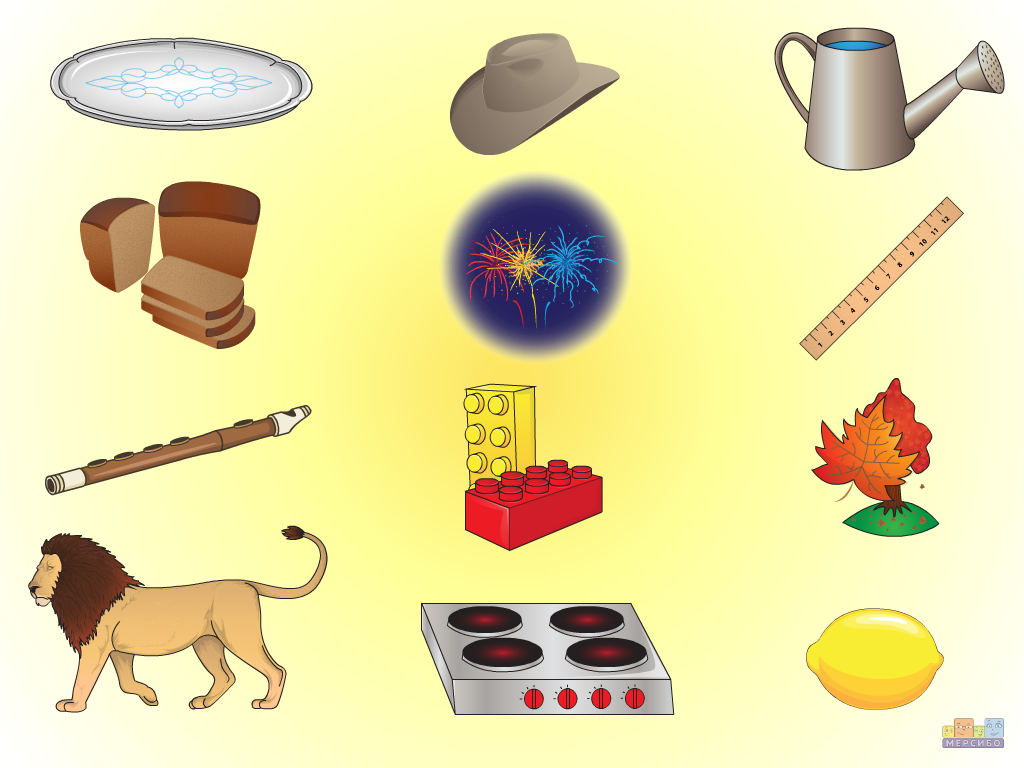 Блюдо, шляпа, лейка,Хлеб, салют, линейка.Флейта, лего, клен,Лев, плита, лимон.Рифмовка  «Автоматизация звука  Ль в словах»: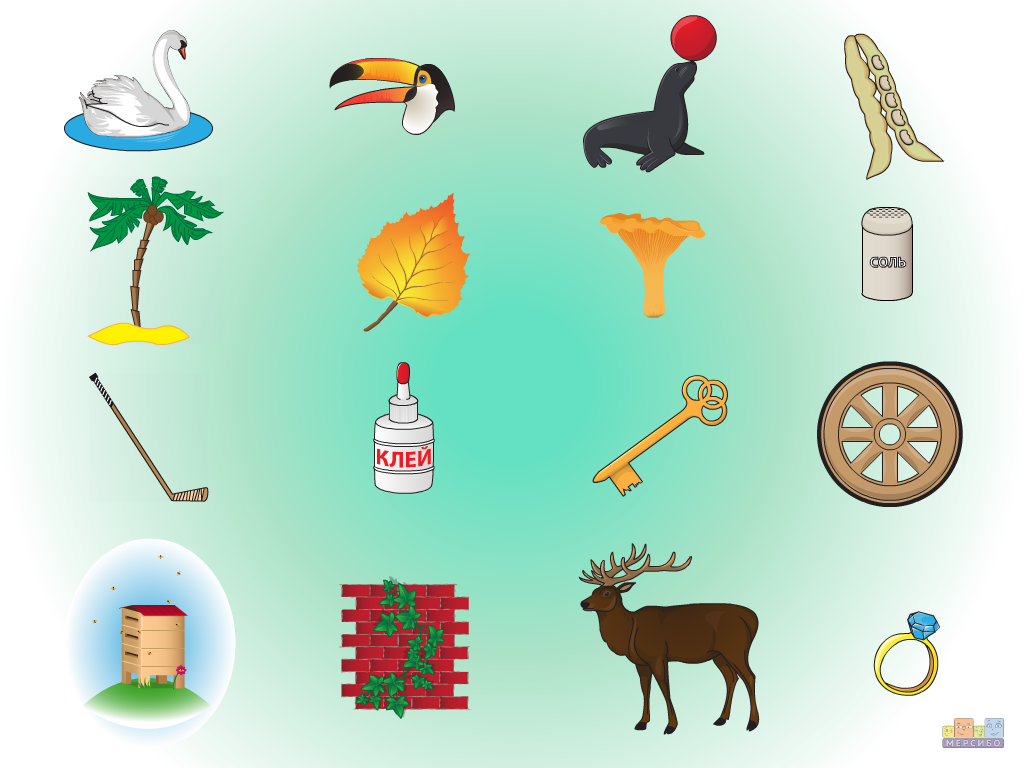 Лебедь, клюв, тюлень, фасоль,Пальма, лист, лисичка, соль.Клюшка, клей, ключ, колесо,Улей, плющ, олень, кольцо.Рифмовка  «Автоматизация звука  Ш  в словах»: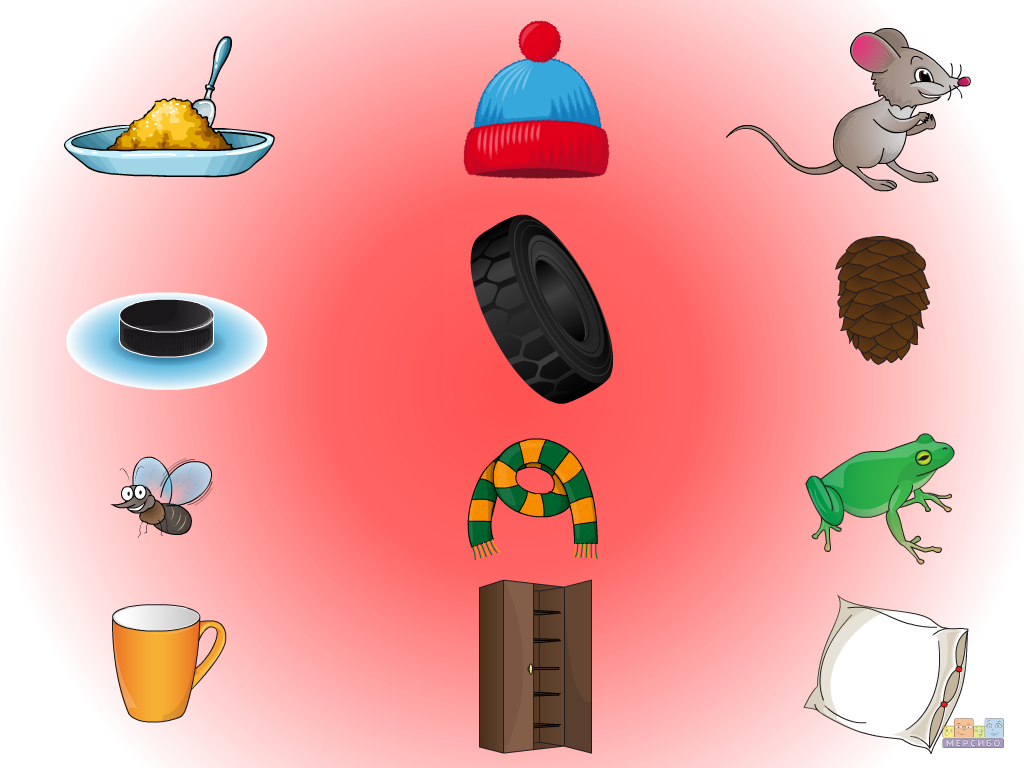 Каша, шапка, мышка,Шайба, шина, шишка.Мошка, шарф, лягушка, Чашка, шкаф, подушка.Рифмовка  «Автоматизация звука  Ш в словах»: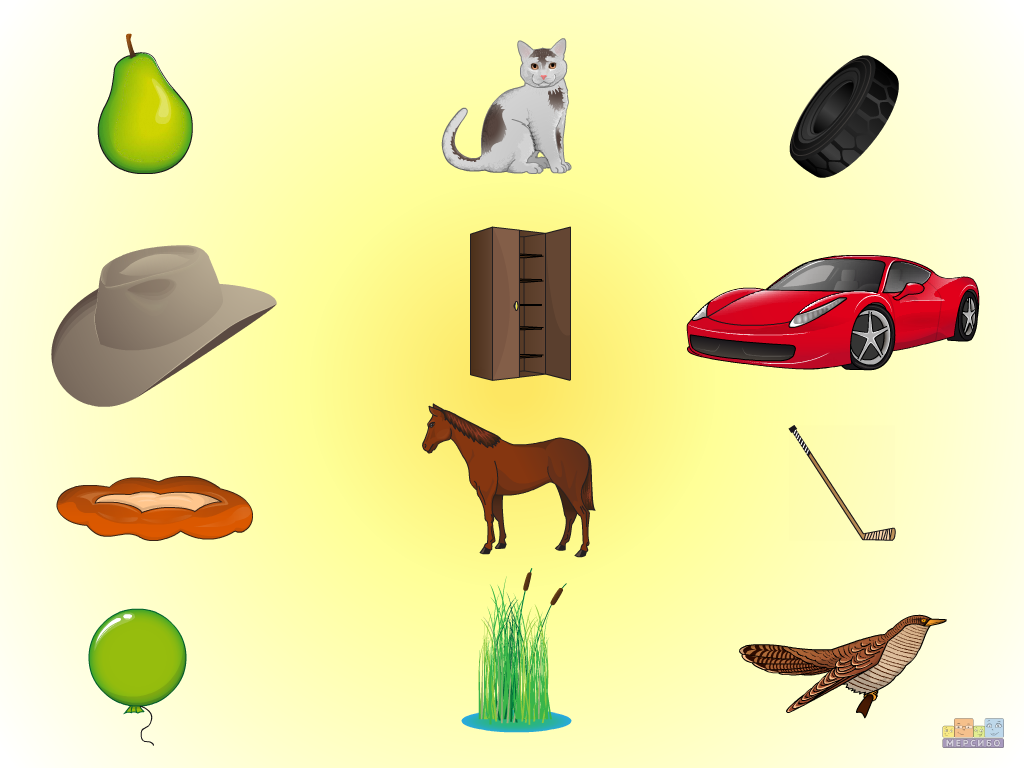 Груша, кошка, шина,Шляпа, шкаф, машина.Плюшка, лошадь, клюшка,Шар, камыш, кукушка.Рифмовка  «Автоматизация звука  Р в словах»: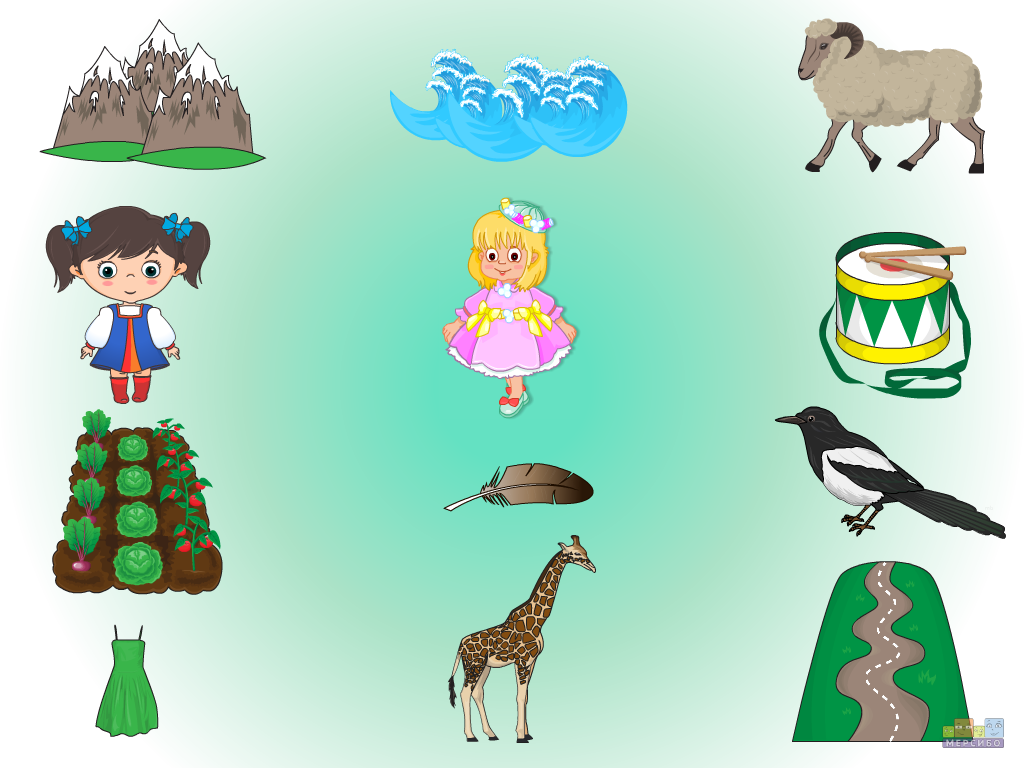 Горы, озеро, баран,Ира, Вера, барабан.Огород, перо, сорока,Сарафан, жираф, дорога.Рифмовка  «Автоматизация звука  Р в словах»: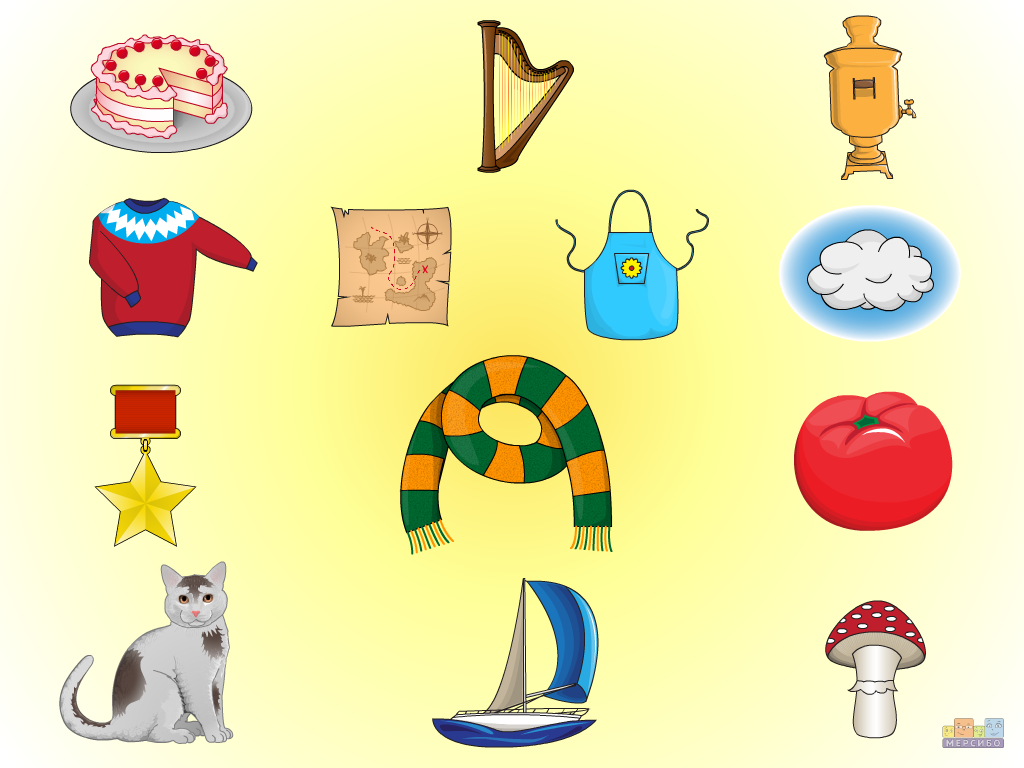 Тортик, арфа, самовар,Куртка, карта, фартук, пар.Орден, шарфик, помидор,Мурка, парус, мухомор.Рифмовка «Автоматизация звуков Р и Рь в словосочетаниях»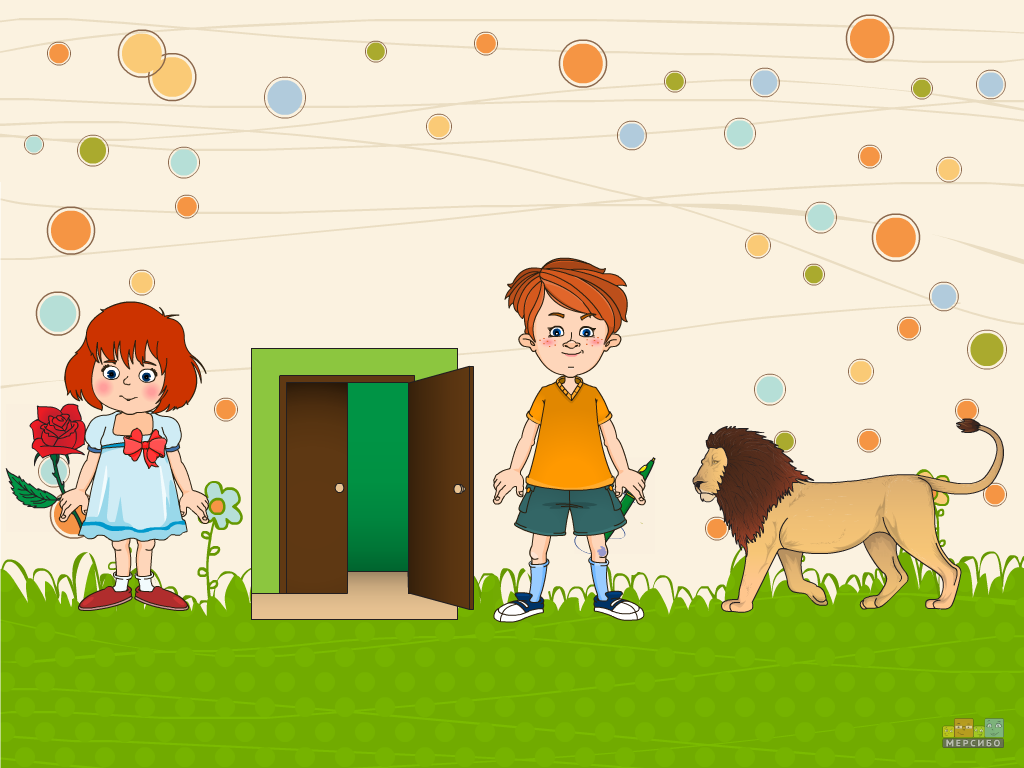 Варина роза,Открытая дверь.Ромина ручка, Рассерженный зверь.Рифмовка «Автоматизация звуков Р и Рь в словосочетаниях»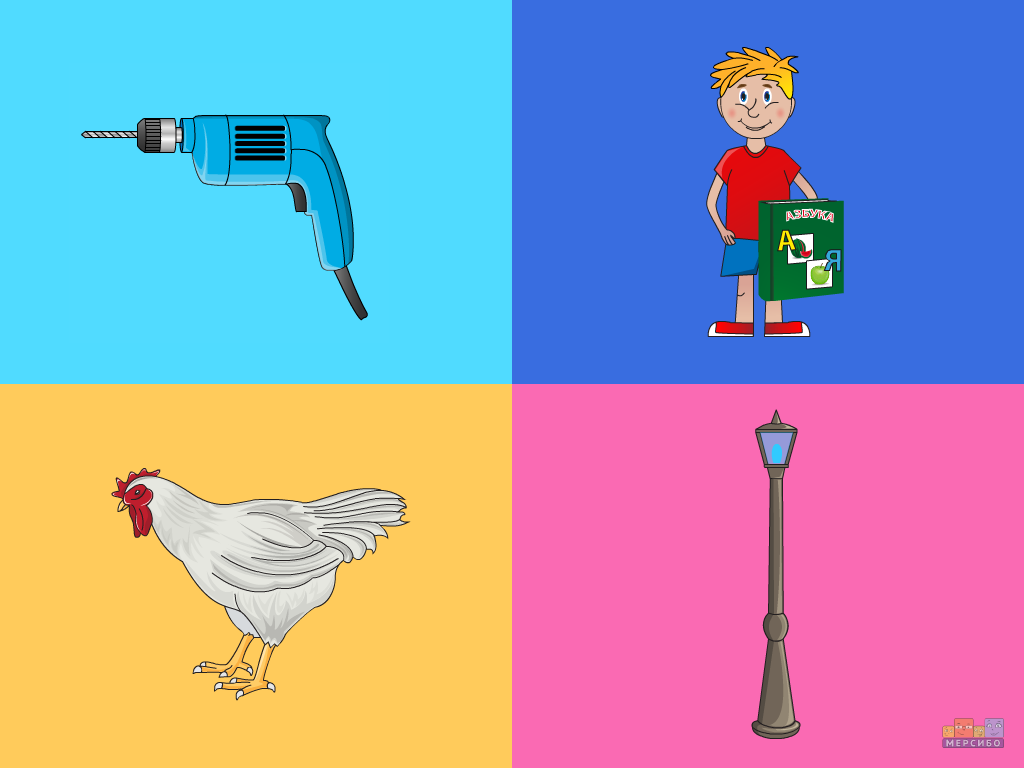 Старая дрель, Борин букварь.Курочка Ряба, Яркий фонарь.Рифмовка «Дифференциация звуков З и Ж»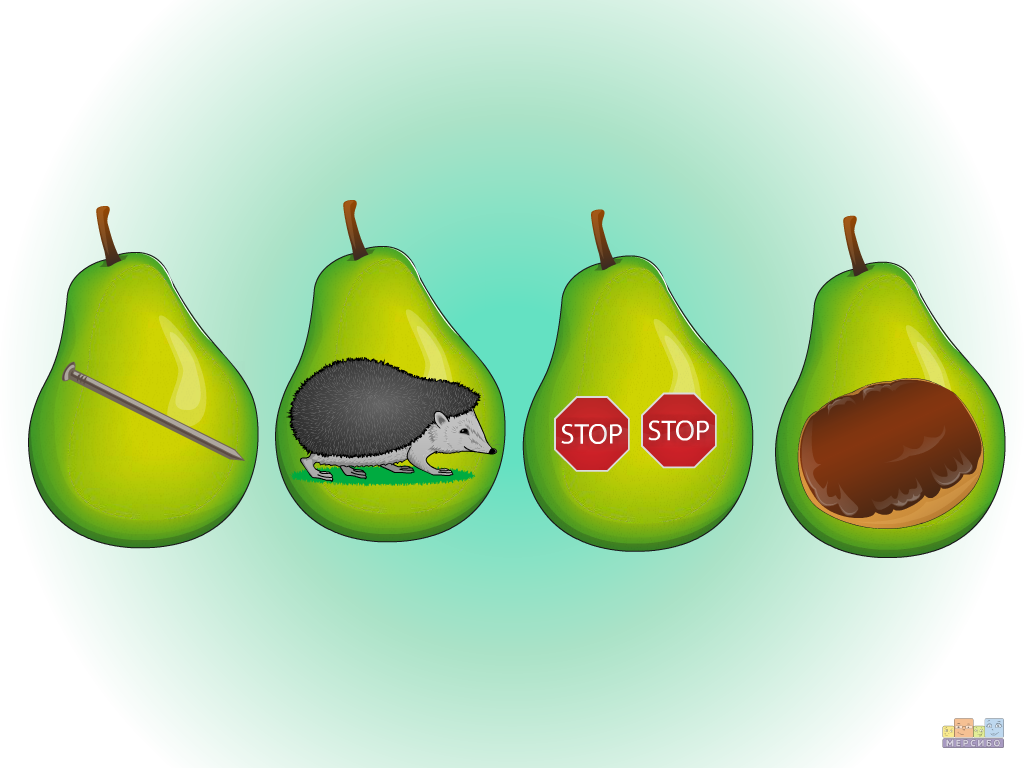 Гвоздик железный,Ежик полезный.Знаки дорожные,Заварное пирожное.(слова данной рифмовки Т.Б. Уваровой)